Система работы по использованию дидактических игр по формированию первичных представлений о малой  Родине В последние годы ученые обеспокоены тем, что у нового поколения страны отсутствует чувство патриотизма – любви, гордости за свою страну, свой город, свой народ. Идет переосмысливание сущности патриотического воспитания – изучение своей малой Родины, которая является неотъемлемой частью большой Родины- нашей страны, где можно изучить и традиции ,и культуру  родного  края , а также повысить высокую педагогическую культуру родителей  по формированию представлений о самой Родине, повысить знания детей об истории родного края и его достопримечательностях.В Концепции дошкольного образования подчеркивается необходимость организации детского учреждения специальной работы по патриотическому воспитанию детей – одной из основных задач дошкольного образовательного учреждения. Суть патриотического воспитания состоит в том, чтобы посеять и взрастить в детской душе семена любви к семье, городу, стране, культуре, воспитание чувств своего достоинства, уважение к прошлому, настоящему и будущему своего города, страны. В народе говорят: «Дорога в будущее лежит через прошлое и настоящее , и мы должны научить ребенка радоваться достижениям своей Родины и болеть её горестями. Пришло время вернуться к лучшим традициям нашего народа – радоваться достижениями города, гордиться им. Воспитание любви к родному городу подводит детей к пониманию, что город – частица нашей Родины. Каждый город, посёлке, село, любой край, область – неповторимы. Здесь свой быт, своя природа, свои традиции и мы должны дать ребенку знания, чем славен наш край, город, где он живет, достопримечательности, памятники, лучшие люди города, которым он гордиться. Работа по воспитанию патриотических чувств очень эффективна, если ведется в тесной связи с родителями детей, тем самым сможем повысить высокую педагогическую культуру родителей по формированию представлений о малой Родине, об истории родного края. желание охранять и приумножать богатства своего города, страны – прежде всего любить свою малую Родину и эту любовь передавать своим детям и внукам!И когда у детей будет накоплен опыт, то он может применять его в повседневной жизни, в играх, в общении со сверстниками, в труде на благо народа. СРЕДНЯЯ ГРУППА1. Дидактические игра "Собери букет для мамы"Цель: воспитывать заботливое отношение к близким им людям через создание красивых букетов для мам, составление узоров на платочках для бабушек. 
Материал: фланелеграф, салфетки, вязанные цветы.
Ход игры: дети выбирают и составляют букет на фланелеграфе, оформляют красивую салфетку для бабушки и платочки для сестренки.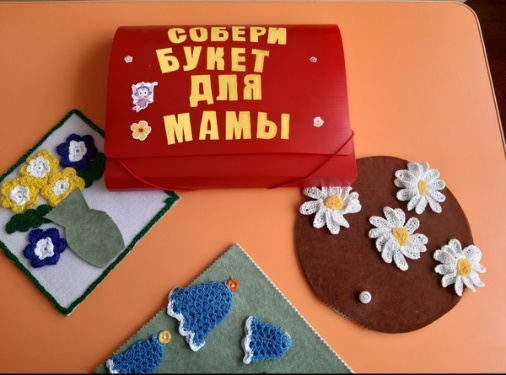 СТАРШАЯ ГРУППА1.Дидактическая игра «Назови улицу города»
Цель: закрепить знания детей в названиях 
улиц города, находить картинки, 
называть улицу и вставлять картинку 
в окошко.
Материал: куб с окошечками, картинки 
с достопримечательностями города.
Ход игры: перед детьми стоит куб с 
пустыми окошечками, и разложены 
картинки. Детям предлагается отгадать 
загадки и вставить нужную картинку.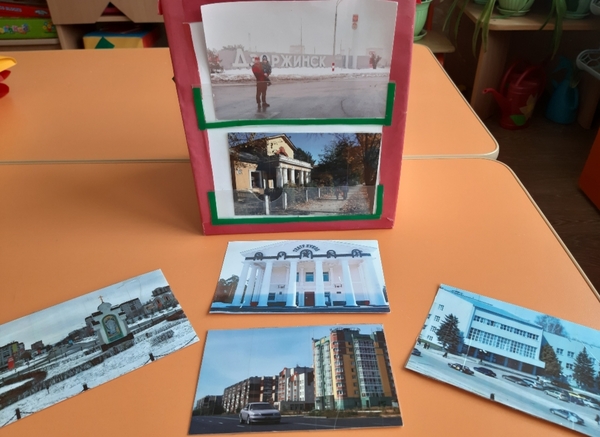                                                          2. Дидактические игра " Собери и назови 
редких животных нашего края"
Цель: Закреплять знания животных нашего                   
                                                           края, самостоятельно собирать разрезные                 
                                                           картинки, развивать моторики рук.
                                                           Материал: разрезные картинки животных.
                                                           Ход игры: Воспитатель предлагает детям               
внимательно посмотреть на карточки и 
                                                            собрать их.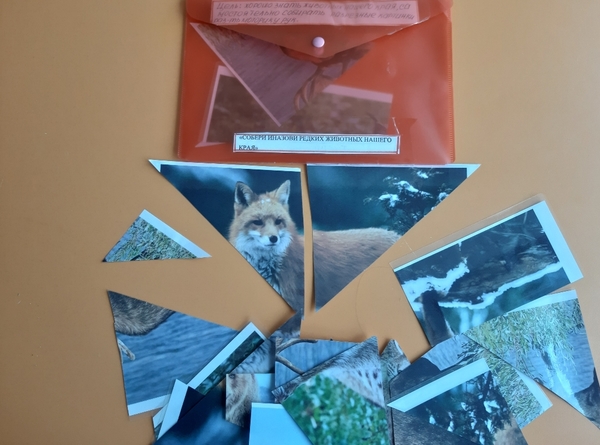 3. Дидактические игра "Животные нашего края"
Цель: закреплять знания детей о животных 
родного края, находить картинки с 
животными и называть их.
Материал: изображения животных.
Ход игры: Перед детьми раскладываются 
перевернутые картинки с изображениями 
животных. Дети берут по одной картинке 
и называют их.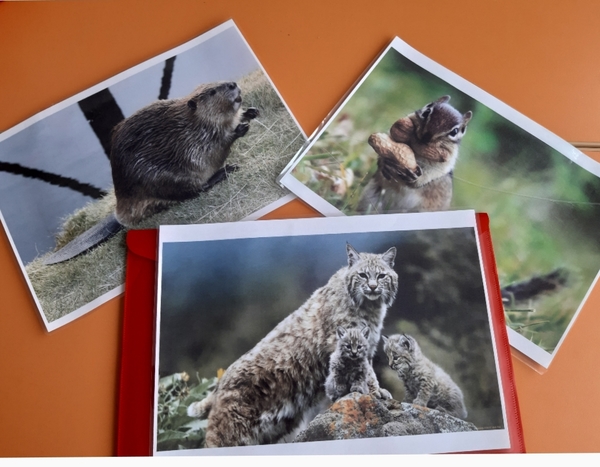                                                             ПОДГОТОВИТЕЛЬНАЯ ГРУППА                                                                                    1. Дидактические игра "Угадай 
                                                                                  силуэт"
                                                                               Цель: развивать память, воображение, 
                                                                              закреплять знания о достопримечатель-
                                                                               ностях города, находить по фотографии 
                                                                               силуэт. 
                                                                              Материалы:Картинки с изображением 
                                                                              достопримечательностей и их силуэтов.
                                                                             Ход игры: дети берут фотографию 
                                                                              достопримечательности города и 
                                                                             стараются найти силуэт этого здания, 
                                                                             памятника...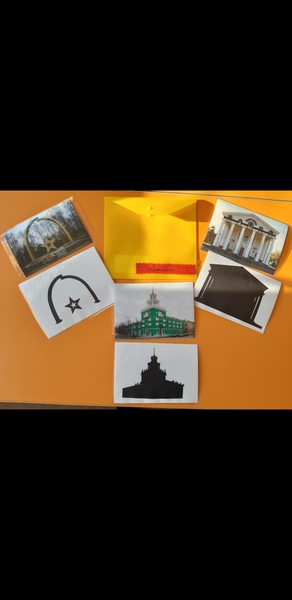 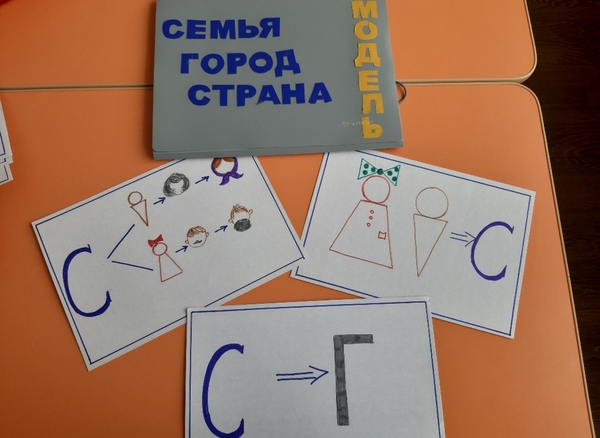 2. Дидактическая игра 
"Модель: семья, город, страна"
Цель: познакомить детей с моделью 
построения семьи: семья - город-страна. 
Закрепить умение пользоваться 
моделью, понимать условные 
обозначения. Воспитывать любовь
 к близким людям, дружеские чувства 
к людям, живущим в других городах, 
странах. 
Материал: схемы моделей.
Ход игры: перед детьми карточки-схемы и нужно правильно собрать цепочку: семья-город-страна и объяснить, что здесь изображено.                                                                    3.Лепбук "Животные нашего края"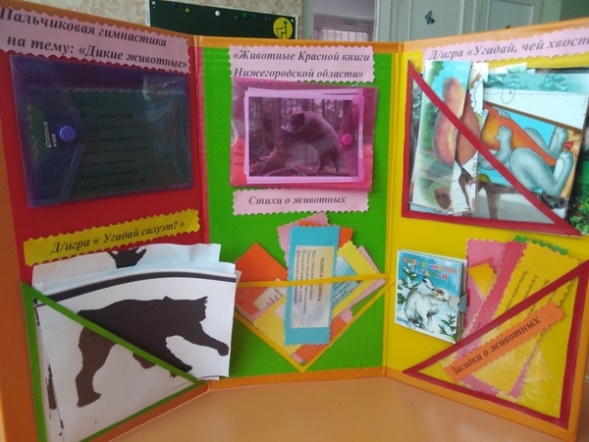                                                                         Цель: познакомить детей с животными 
                                                                   Нижегородской области, которые занесены 
                                                                           в Красную книгу. Уметь отгадывать 
                                                                  загадки и узнавать животных по силуэту.
                                                                    Материалы: набор дидактических игр,  
                                                                 иллюстрации, загадки.
                                                                 Ход игры: предложить детям на выбор поиграть в                                                                  любую игру.4. Дидактическая игра 
«Найди и собери герб города»
Цель: познакомить детей с гербом города 
Дзержинск и близлежащих городов.
Материалы: разрезной куб с изображением гербов.
Ход игры: Предложить детям собрать герб одного
 из городов и назвать его.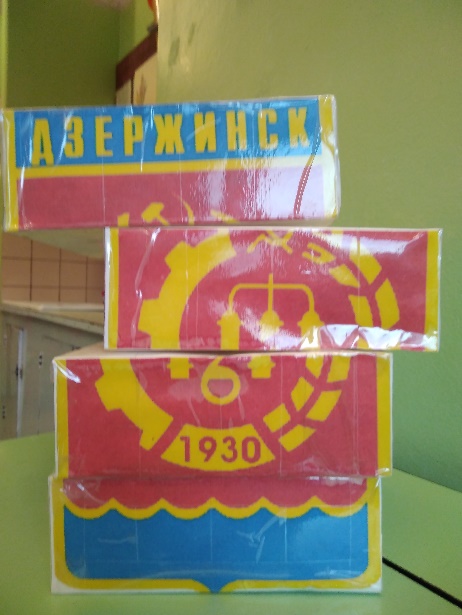 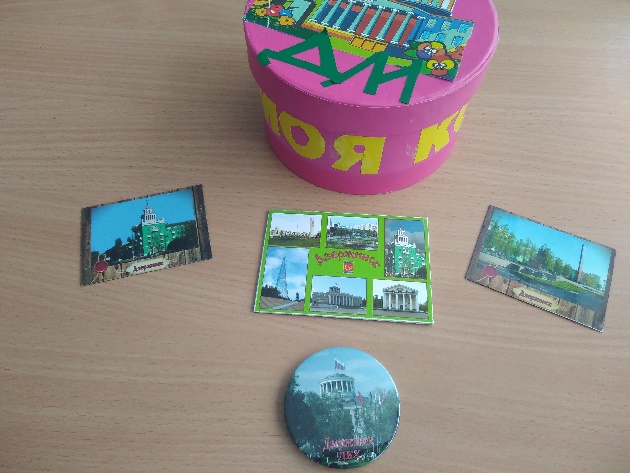                                                               5. Дидактическая игра «Моя копилка»
                                                              Цель: формировать знания  детей о        
                                                              достопримечательностях города, находить  
                                                              и называть их, развивать память, моторику   
                                                              рук.
                                                             Материалы: магнитная доска и 
                                                             магнитики.
                                                              Ход игры: Ребенок достает из копилки магнит, если отгадывает достопримечательность, то вешает на доску, если нет, то убирает обратно в копилку.6. Дидактическая игра «Что лишнее?»
Цель: закреплять знания детей о 
достопримечательностях города и
 выявлять лишние.
Материалы: картинки с достоприме-
чательностями. 
Ход игры: дети рассматривают картинки
 и выявляют, какая достопримечатель-
ность лишняя.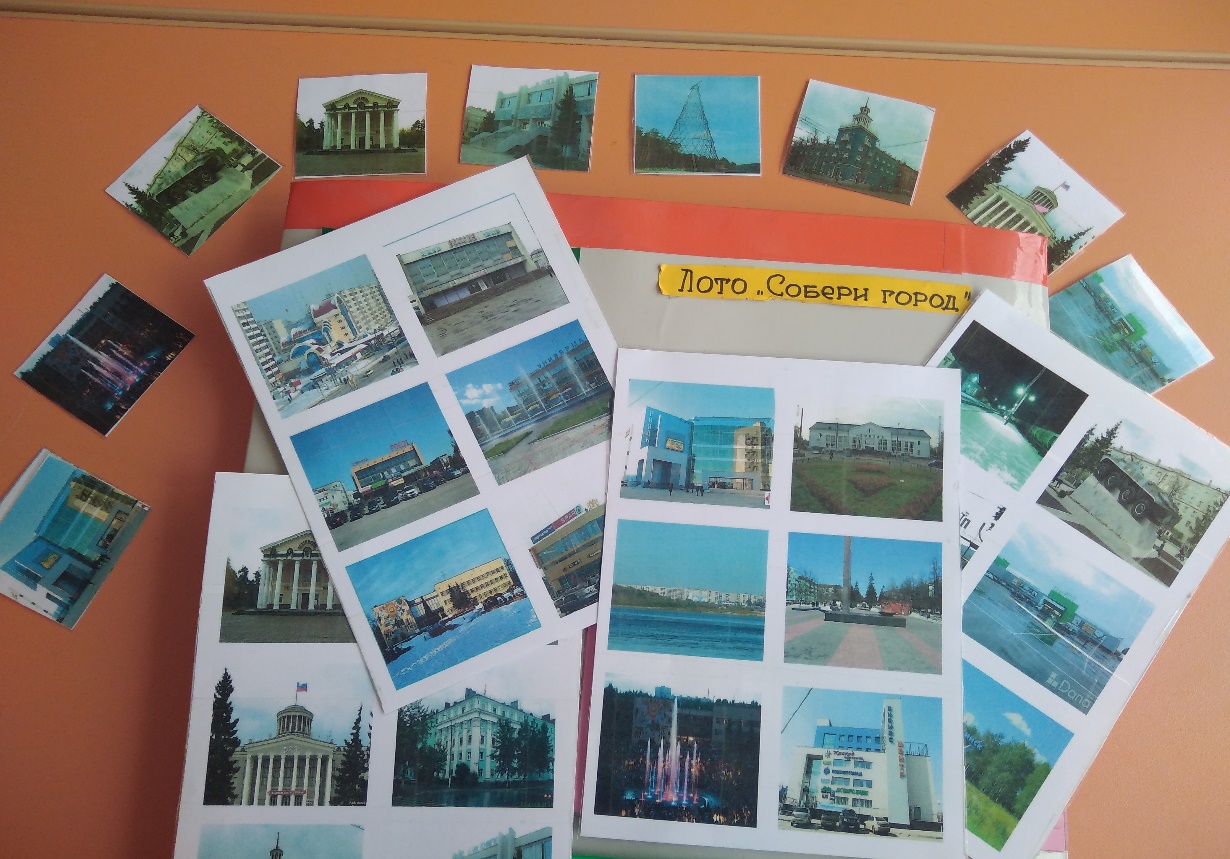 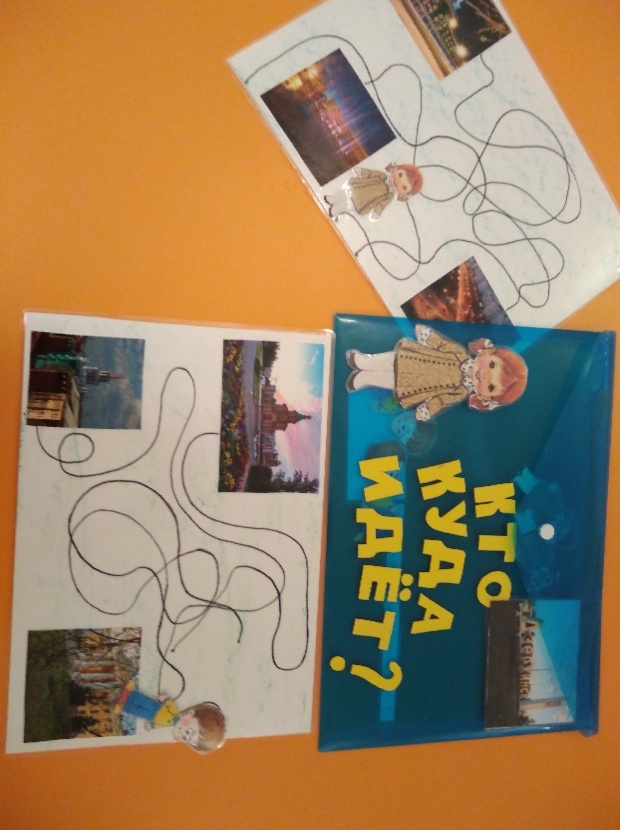 7                                                                             . Дидактическая игра «Кто куда 
                                                                                                  идет на экскурсию»
                                                                                                      Цель: расширять                                                                                                                  представления      детей о родном городе.                Развивать 
зрительное восприятие, 
ориентировку в пространстве.
Материал: картинки с 
изображением лабиринта с видом города Дзержинск.
Ход игры: Ребенок должен пройти лабиринт и назвать место куда пришёл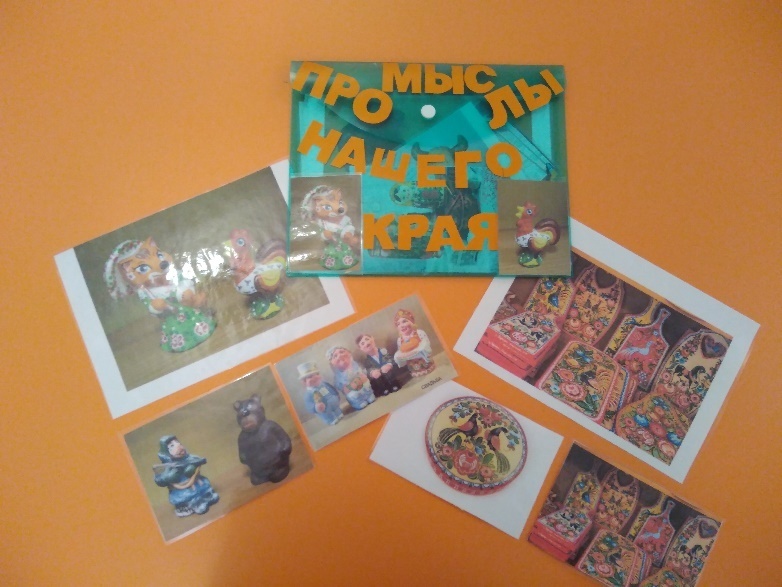 Дидактическая игра «Промыслы нашего края»Цель: продолжать знакомство с разными видами нижегородского народного промысла. Обогащать зрительные впечатления. Формировать интерес и эстетический вкус дошкольников.
Материал: карточки с элементами росписи и образцами данного промысла.
Ход игры: предложить детям рассмотреть изображения с элементами росписи народных промыслов и найти к ним образец.

Дидактическая игра «Архитекторы»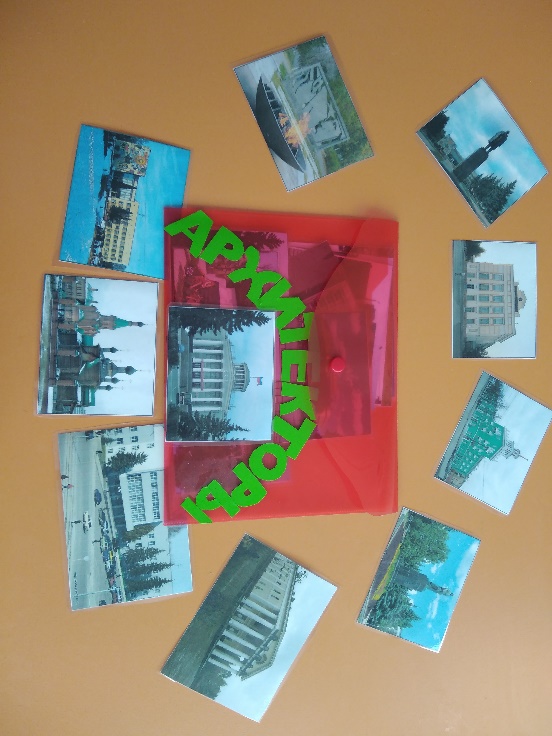 Цель: закрепить знания детей о знании улиц города и расположении архитектурных знаний на них.
Материал: Карточки с архитектурными зданиями, схема дорог и расположение улиц.
Ход игры: детям предлагается рассмотреть карточки и расположить их на схеме города.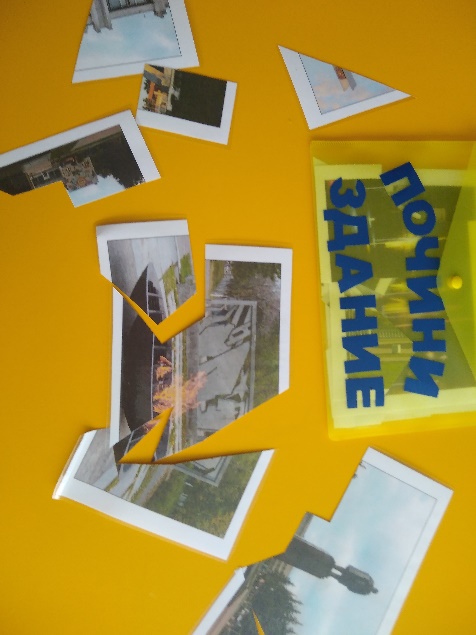 Дидактическая игра 
«Почини здание»
Цель: уметь подбирать к зданию недостающую часть.
Материалы: разрезные картинки с достопримечательностями города.
Ход игры: предложить детям рассмотреть картинки и найти недостающую часть.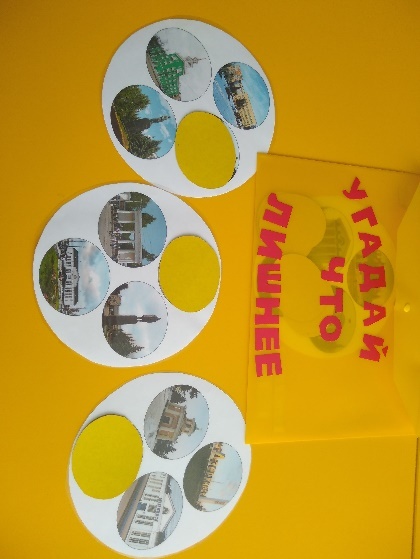 Дидактическая игра «Угадай что лишнее»
Цель: закреплять знание детей о достопримечательностях города Дзержинск, находить лишнее.
Материала: карточки с достопримечательностями города из серии «4 лишний».
Ход игры: перед детьми лежит карточка с 4 изображениями. Предложит детям найти лишнюю картинку.